Wskaż, które godło i która flaga twoim zdaniem należą do Polski.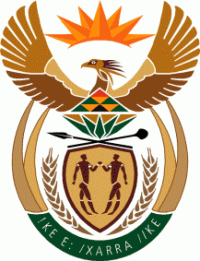 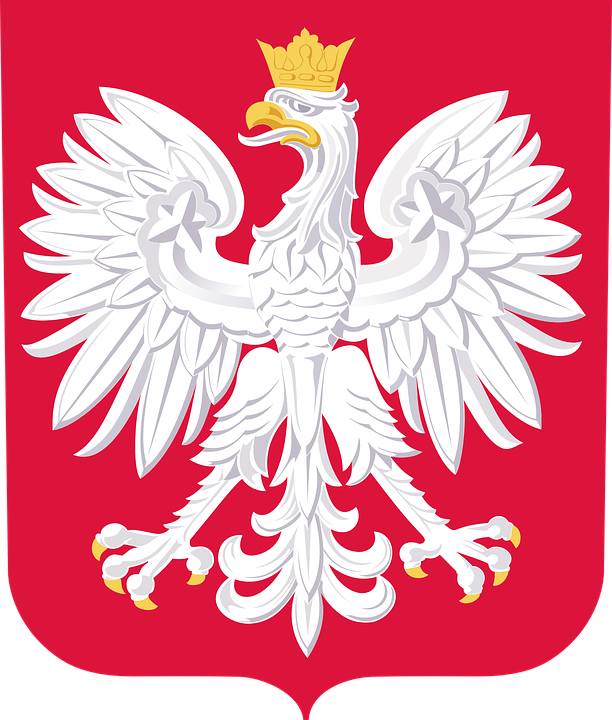 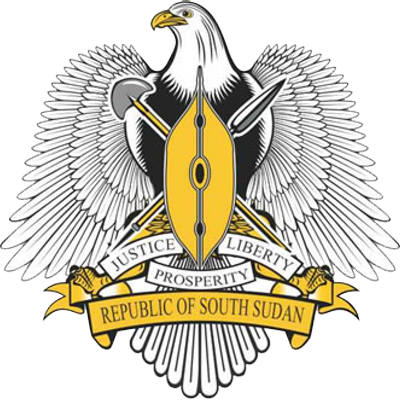 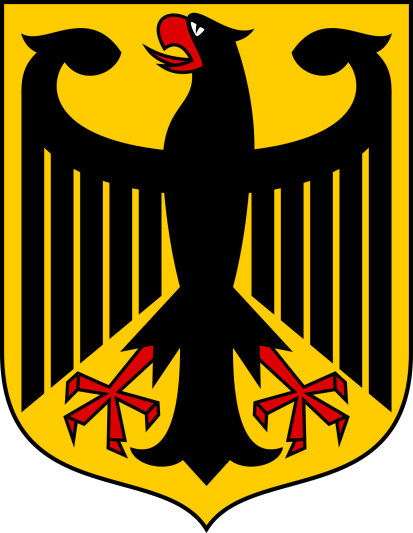 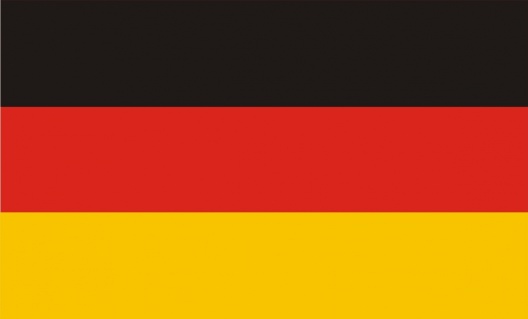 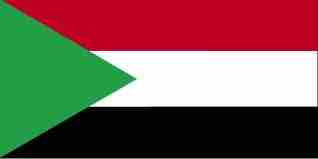 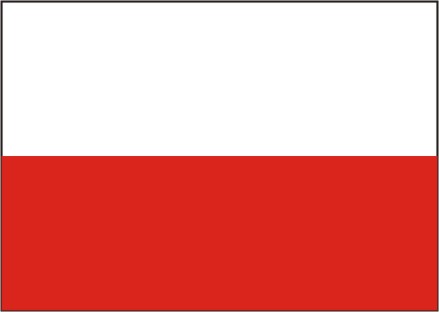 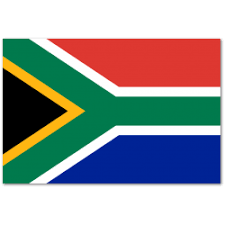 